窗体顶端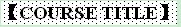 Economics of Taxation 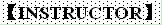 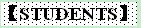 硕士生    本科生 Master    Undergraduate 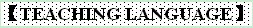 English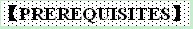 Intermediate Microeconomics, Econometrics 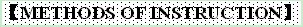 Lecturing and Case studies
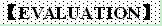 (1)  Attendance and participation 20%；
(2)  Project presentation 30%；
(3) Final Examination 50%
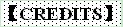 2 credits 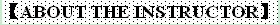 Li Liu, Ph.D. 
Education
Ph.D. Economics, Rutgers University
Current Employment
Research Fellow, Centre for Business Taxation, University of Oxford
Research Associate, Centre for European Economic Research (ZEW)
Academic Fields
Public Economics, Corporate Tax Policy, Applied Microeconometrics 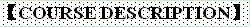 This course is an upper-level Economics elective. The objective is to provide students with a conceptual framework for examining government taxation of economic activities and to use this framework to analyze current tax policy and proposals for reform. The focus will be on evaluating the impact of taxation on the allocation of resources and the distribution of income. Students will become familiar with the current tax system in the U.S. and in China and the economic models important to the evaluation of tax policy questions.
Students will learn the following in this course:

• How taxes affect the income distribution
• How taxes affect economic activity of individuals and firms
• How to measure the efficiency cost of taxation
• The difference between income, consumption and wealth taxes
• How to evaluate tax reform alternatives
• The structure of the individual and corporate tax systems in the United States and in China
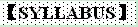 1. Introduction to Taxation
Rosanne Altshuler and Roberton Williams, “Five Myths about Your Taxes”
(http://www.taxpolicycenter.org/publications/url.cfm?ID=901335)
Tax Panel Report, Introduction, Chapters 1, 2 and 3
(http://govinfo.library.unt.edu/taxreformpanel/final-report/TaxPanel_1_11-1.pdf)

2. Tools of Normative Analysis
Rosen and Gayer, chapter 3

3. Taxation and Income Distribution
Rosen and Gayer, chapter 14
Rachel Johnson and Jeffrey Rohaly, “The Distribution of Federal Taxes, 2009-12”
(http://www.taxpolicycenter.org/publications/url.cfm?ID=411943)

4. Taxation and Efficiency
Rosen and Gayer, chapter 15

5. Efficient and Equitable Taxation
Rosen and Gayer, chapter 16

6. The Personal Income Tax
Rosen and Gayer, chapter 17
Tax Panel Report, chapter 4
Carol Rosenberg, “AMT Coverage by State, 2007”
(http://www.taxpolicycenter.org/UploadedPDF/1001299_AMT_07.pdf)
Katherine Lim and Jeffrey Rohaly, “The Individual Alternative Minimum Tax: Historical
Data and Projections”
(http://www.taxpolicycenter.org/UploadedPDF/411968_AMT_update.pdf)
Roberton Williams, “Who Pays No Income Tax?”
(http://www.taxpolicycenter.org/UploadedPDF/1001289_who_pays.pdf)
Roberton Williams, “Why Nearly Half of Americans Pay No Federal Income Tax”
(http://www.taxpolicycenter.org/UploadedPDF/412106_federal_income_tax.pdf)

7. The Effect of Taxation on Individual Behavior
Rosen and Gayer, chapter 18
Rosanne Altshuler and Jacob Goldin, “The Opacity of Marginal Tax Rates”
(http://www.taxpolicycenter.org/UploadedPDF/1001336_opacity.pdf)

8. Corporate Taxation
Rosen and Gayer, chapter 19

9. Tax Reform
Rosen and Gayer, chapter 21
Tax Panel Report, chapters 4 and 5
Lily Batchelder and Eric Toder, “Government Spending Undercover: Spending Programs
Administered by the IRS”
(http://www.taxpolicycenter.org/UploadedPDF/1001365_undercover_spending.pdf)
William Gale and Ben Harris, “A Value-Added Tax for the United States: Part of the
Solution”
(http://www.taxpolicycenter.org/UploadedPDF/1001418_VAT_solution.pdf)
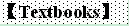 [1] Public Finance, by Harvey Rosen and Ted Gayer, (9th edition, 2010) 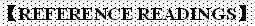 n 窗体底端Name：LIU Li Nationality：China Academic Title：im906Home University（From）：University of Oxford Email Address：li.liu@sbs.ox.ac.uk 